ПРОЕКТ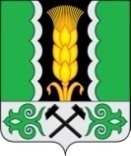 Российская ФедерацияРеспублика ХакасияСовет депутатов Аршановского сельсоветаАлтайского района Республики ХакасияРЕШЕНИЕ_______          		                 с. Аршаново	                                 	 № ___В соответствии статьи 29 Устава муниципального образования Аршановский сельсовет, Совет депутатов Аршановского сельсовета Алтайского района Республики ХакасияРЕШИЛ:Включить в повестку дня тридцать седьмой сессии Совета депутатов Аршановского сельсовета Алтайского района Республики Хакасия следующие вопросы:             1.О мероприятиях по проведению благоустройства на  территории Аршановского сельсовета.            2. О внесении изменений в решение            Совета депутатов Аршановского сельсовета от 25.12.2019 № 282 «О бюджете муниципального образования Аршановский сельсовет на 2020 год и на   плановый период 2021 и 2022 годов».            3.О проекте решения Совета депутатов Аршановского сельсовета Алтайского района Республики Хакасия «О внесении изменений и дополнений в Устав муниципального образования Аршановский сельсовет Алтайского района Республики Хакасия».           4. О   назначении    публичных      слушаний       по проекту       решения     Совета        депутатов Аршановского сельсовета Алтайского района Республики Хакасия «О внесении изменений и дополнений в  Устав муниципального    образования  Аршановский сельсовет Алтайского района Республики Хакасия».            5. Об утверждении Порядка подведения итогов продажи муниципального имущества без объявления цены и заключения договора купли-продажи муниципального имущества без объявления цены.Глава Аршановского сельсовета	                                       Н.А. ТанбаевО повестке дня тридцать седьмой сессии Совета депутатов Аршановского сельсовета Алтайского района Республики Хакасия